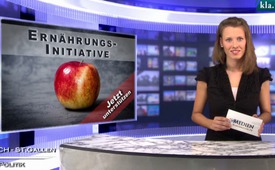 Schweizer  Volksinitiative  Ernährungssouveränität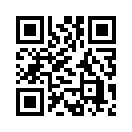 Die Schweizer Volksinitiative zur Ernährungssouveränität fordert, dass sich der Bund für eine vielfältige, bäuerliche und gentechnikfreie Landwirtschaft einsetzt. Für eine Landwirtschaft, die kommenden Generationen eine Zukunft bietet und ihnen den Zugang zu Land garantiert und die auch dank fairer Preise den Landwirten sowie ihren  Angestellten ein gerechtes Einkommen sichert.Guten  Abend sehr  verehrte  Zuschauer  und  Zuschauerinnen und  heute  ein besonders herzliches Willkommen an alle Schweizer Bürgerinnen und Bürger. Denn heute geht es um die Schweizer Volksinitiative zur Ernährungssouveränität.  Haben Sie davon schon etwas gehört? Die Initiative fordert, dass sich der Bund für eine vielfältige, bäuerliche und gentechnikfreie Landwirtschaft einsetzt. Für eine Landwirtschaft, die kommenden Generationen eine Zukunft bietet und ihnen den Zugang zu Land garantiert und die auch dank fairer Preise den Landwirten sowie ihren  Angestellten ein gerechtes Einkommen sichert. So geht es dabei auch um die Stärkung kurzer Kreisläufe und darum, die regionale Produktion zu ermöglichen und zu beleben. Damit werden in den Regionen Arbeitsplätze erhalten, Transporte beschränkt und eine bessere Rückverfolgbarkeit der Produkte garantiert. Weiter fordert die Initiative eine Landwirtschafts- und Ernährungspolitik, welche sich an den Erwartungen der Bevölkerung ausrichtet. Die Bevölkerung kann im Respekt gegenüber anderen Regionen souverän über ihre Land- wirtschafts- und Ernährungspolitik bestimmen. Das sind doch gute Gründe, diese Initiative zu unterstützen. Den Unterschriftenbogen, sowie weitere Informationen  finden Sie auf www. ernaehrungssouveraenitaet.ch.  Ich wünsche Ihnen  noch einen guten Abend, Auf Wiedersehen.von ktvQuellen:www.ernaehrungssouveraenitaet.chDas könnte Sie auch interessieren:---Kla.TV – Die anderen Nachrichten ... frei – unabhängig – unzensiert ...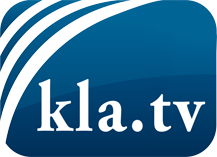 was die Medien nicht verschweigen sollten ...wenig Gehörtes vom Volk, für das Volk ...tägliche News ab 19:45 Uhr auf www.kla.tvDranbleiben lohnt sich!Kostenloses Abonnement mit wöchentlichen News per E-Mail erhalten Sie unter: www.kla.tv/aboSicherheitshinweis:Gegenstimmen werden leider immer weiter zensiert und unterdrückt. Solange wir nicht gemäß den Interessen und Ideologien der Systempresse berichten, müssen wir jederzeit damit rechnen, dass Vorwände gesucht werden, um Kla.TV zu sperren oder zu schaden.Vernetzen Sie sich darum heute noch internetunabhängig!
Klicken Sie hier: www.kla.tv/vernetzungLizenz:    Creative Commons-Lizenz mit Namensnennung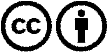 Verbreitung und Wiederaufbereitung ist mit Namensnennung erwünscht! Das Material darf jedoch nicht aus dem Kontext gerissen präsentiert werden. Mit öffentlichen Geldern (GEZ, Serafe, GIS, ...) finanzierte Institutionen ist die Verwendung ohne Rückfrage untersagt. Verstöße können strafrechtlich verfolgt werden.